Cennik usług znajduje się na stronie internetowej Laboratorium (www.lpd.ncbj.gov.pl)  w zakładce „Do pobrania”Zleceniodawca może złożyć skargę do Laboratorium, w przeciwnym wypadku przyjmuje się, że rezultat usługi został przyjęty jako pozbawiony wad. Rozpatrywanie skarg odbywa się zgodnie z wytycznymi Procedury Ogólnej  O-9  (do wglądu na życzenie zlecającego).W przypadku niewskazania przez Klienta metody badań - Laboratorium konsultuje się z Klientem i dokonuje wyboru metod, które uzna za właściwe dla badanej próbki. Laboratorium nie wyraża zgody na przeprowadzenie badania metodą, która mogłaby zagrozić obiektywności wyników lub cechować się małą wiarygodnościąW przypadku odstępstwa od ustaleń/zapisów w zleceniu Klient zostanie o nim poinformowany przed rozpoczęciem badania. Decyzja o rozpoczęciu takiego badania należy do Klienta.LPD zapewnia ochronę danych Zleceniodawcy, których stał się posiadaczem w wyniku realizowanego zlecenia oraz pełną poufność w stosunku do wszelkich informacji uzyskanych i wytworzonych w trakcie realizacji działalności laboratoryjnej, chyba, że informacja taka stała się powszechnie znana bez naruszenia tejże umowy, bądź też musi być ujawniona organowi uprawnionemu do tego na mocy obowiązujących przepisów prawa.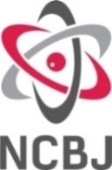 NARODOWE CENTRUM BADAŃ JĄDROWYCH LABORATORIUM POMIARÓW DOZYMETRYCZNYCH (LPD)Dział Nadzoru Dozymetrycznego (DND)
ul. Andrzeja Sołtana 7,  05-400 OtwockSekretariat: tel. 22 273 10 32;  fax 22 273 12 00; e-mail: lpd@ncbj.gov.plKierownik DND: Maciej Feczko maciej.feczko@ncbj.gov.pl; tel. 22 273 10 34Wypełnia 
NCBJ- LPDZLECENIE NR:   ……..…/………   ZLECENIE NR:   ……..…/………   Wypełnia 
NCBJ- LPDKoszt realizacji:Wypełnia 
NCBJ- LPDPrzybliżony termin realizacji:Wypełnia 
NCBJ- LPDPobór próbki do badań: ☐ Zleceniodawca    ☐ Laboratorium    ☐ Nie dotyczyKlient (Zleceniodawca) wypełnia białe polaWypełnia ZleceniodawcaNazwa firmy/ Imię i nazwisko:Nazwa firmy/ Imię i nazwisko:Wypełnia ZleceniodawcaAdres:Adres:Wypełnia ZleceniodawcaNIP:NIP:Wypełnia ZleceniodawcaDane do faktury:(jeśli zgodne z danymi zleceniodawcy pole pozostawić puste)Dane do faktury:(jeśli zgodne z danymi zleceniodawcy pole pozostawić puste)Wypełnia ZleceniodawcaOsoba upoważniona do kontaktu:(imię i nazwisko, tel. kontaktowy)Osoba upoważniona do kontaktu:(imię i nazwisko, tel. kontaktowy)Wypełnia ZleceniodawcaForma płatności:
(zaznaczyć właściwe)Forma płatności:
(zaznaczyć właściwe) Przelew na konto NCBJ po otrzymaniu faktury VAT                  Zlecenie wewnętrzne NCBJ Przelew na konto NCBJ po otrzymaniu faktury VAT                  Zlecenie wewnętrzne NCBJWypełnia ZleceniodawcaSposób przekazania raportu 
(zaznaczyć/wpisać właściwe)Sposób przekazania raportu 
(zaznaczyć/wpisać właściwe)     Preferowana forma sprawozdania :  …………………………          Ilość sztuk: ………………………..… Osobiście (po okazaniu dowodu wpłaty)      Pocztą (po stwierdzeniu wpływu należności na rachunek bankowy)                                                                         Inny:………………………………………      Preferowana forma sprawozdania :  …………………………          Ilość sztuk: ………………………..… Osobiście (po okazaniu dowodu wpłaty)      Pocztą (po stwierdzeniu wpływu należności na rachunek bankowy)                                                                         Inny:……………………………………… Wypełnia ZleceniodawcaSposób dostarczenia próbek do badań (zaznaczyć właściwe)	Sposób dostarczenia próbek do badań (zaznaczyć właściwe)	☐ Bezpośrednio przez Zleceniodawcę lub jego przedstawiciela   ☐ Odebrana przez pracownika Laboratorium  ☐ Przesyłka (kurier, poczta)                                                           ☐ Nie dotyczy☐ Bezpośrednio przez Zleceniodawcę lub jego przedstawiciela   ☐ Odebrana przez pracownika Laboratorium  ☐ Przesyłka (kurier, poczta)                                                           ☐ Nie dotyczyWypełnia ZleceniodawcaZlecam wykonanie pomiarów zaznaczonych na str.2 Zlecam wykonanie pomiarów zaznaczonych na str.2 Zlecam wykonanie pomiarów zaznaczonych na str.2 Zlecam wykonanie pomiarów zaznaczonych na str.2 Wypełnia ZleceniodawcaUpoważniam Państwa do wystawienia faktury VAT bez naszego (mojego) podpisu.Upoważniam Państwa do wystawienia faktury VAT bez naszego (mojego) podpisu.Upoważniam Państwa do wystawienia faktury VAT bez naszego (mojego) podpisu.Upoważniam Państwa do wystawienia faktury VAT bez naszego (mojego) podpisu.Wypełnia ZleceniodawcaWyrażam zgodę na przetwarzanie moich danych osobowych zawartych w zleceniu dla potrzeb niezbędnych do jego realizacjiWyrażam zgodę na przetwarzanie moich danych osobowych zawartych w zleceniu dla potrzeb niezbędnych do jego realizacjiWyrażam zgodę na przetwarzanie moich danych osobowych zawartych w zleceniu dla potrzeb niezbędnych do jego realizacjiWyrażam zgodę na przetwarzanie moich danych osobowych zawartych w zleceniu dla potrzeb niezbędnych do jego realizacjiWypełnia ZleceniodawcaWyniki uzyskane w trakcie badań (zaznaczyć właściwe) :☐ mogą / ☐ nie mogą         być wykorzystane przez LPD w opracowywanych publikacjach.☐ mogą / ☐ nie mogą         być wykorzystane przez LPD w opracowywanych publikacjach.☐ mogą / ☐ nie mogą         być wykorzystane przez LPD w opracowywanych publikacjach.Wypełnia ZleceniodawcaStwierdzenie zgodności wyniku 
 z wymaganiami/specyfikacją: 
(zaznaczyć właściwe) ☐ NIE  ☐ NIE  ☐ NIE Wypełnia ZleceniodawcaStwierdzenie zgodności wyniku 
 z wymaganiami/specyfikacją: 
(zaznaczyć właściwe)☐ TAK (należy wypełnić wszystkie pola tj.  „Specyfikacja/
wymaganie” oraz „Zasada podejmowania decyzji)☐ TAK (należy wypełnić wszystkie pola tj.  „Specyfikacja/
wymaganie” oraz „Zasada podejmowania decyzji)Specyfikacja/wymaganie: (wpisać)…………………………………………………………………………………………………………………………………………………………………………………………Wypełnia ZleceniodawcaStwierdzenie zgodności wyniku 
 z wymaganiami/specyfikacją: 
(zaznaczyć właściwe)☐ TAK (należy wypełnić wszystkie pola tj.  „Specyfikacja/
wymaganie” oraz „Zasada podejmowania decyzji)☐ TAK (należy wypełnić wszystkie pola tj.  „Specyfikacja/
wymaganie” oraz „Zasada podejmowania decyzji)Zasada podejmowania decyzji: (zaznaczyć wybór lub wpisać samodzielnie) zasada prostej akceptacji  zgodnie z ILAC-G8:09/2019 zasada binarna uwzględniająca pasma ochronne w=U zgodnie z ILAC-G8:09/2019 zasada niebinarna uwzględniająca pasma ochronne w=U zgodnie z ILAC-G8:09 /2019 inna (wpisać): ……………………………………………………………………………………………………………………………………………………………………………………………………………………………………………………………………………………………………………………………………………………………………………………Wypełnia ZleceniodawcaDodatkowe uwagi dotyczące realizacji zlecenia:ZAKRES BADAŃ (WYPEŁNIA ZLECENIODAWCA)ZAKRES BADAŃ (WYPEŁNIA ZLECENIODAWCA)ZAKRES BADAŃ (WYPEŁNIA ZLECENIODAWCA)ZAKRES BADAŃ (WYPEŁNIA ZLECENIODAWCA)Rodzaj pomiarówLiczba badanych próbekSymbol(-e) próbekBadanie szczelności źródeł promieniotwórczych poprzez pomiar promieniowania gamma wg PN ISO 9978:1999 pkt. 3.7.1 lub 3.7.2Badanie szczelności źródeł promieniotwórczych poprzez pomiar promieniowania beta wg PN ISO 9978:1999 
pkt. 3.7.1 lub 3.7.2Badanie szczelności źródeł promieniotwórczych poprzez pomiar promieniowania alfa  wg PN ISO 9978:1999 
pkt. 3.7.1 lub 3.7.2Badanie szczelności źródeł Ra-226 (emanacji gazowej)  wg PN ISO 9978:1999 pkt. 3.4Pomiary dozymetryczne  Pomiary pola promieniowania gammaPomiary dozymetryczne   Pomiary powierzchniowych skażeń promieniotwórczychPomiary dozymetryczne   Pomiary stężenia radonu-222 w powietrzu przy pomocy AlphaGUARD®Pomiary dozymetryczne  Pomiary skażeń promieniotwórczych w powietrzuPobór próbek do badań radiologicznych  Pobór próbek stałych (gleby, muły, materiały budowlane, roślinności) zgodnie z Procedurą S-1Rodzaj próbki: (wpisać)………………………………………………………………………………………………….……Pobór próbek do badań radiologicznych Pobór próbek ciekłych (ścieki, wody powierzchniowe, wody podziemne, wody pitne) zgodnie z Procedurą S-1Rodzaj próbki:(wpisać) ………………………………………………………………………………………………..……Pobór próbek do badań radiologicznych Pobór wymazówInne: (wpisać)………………………………………………………………………………………………………………………………………………………………………………………………………………………………………………………………………………………………………………………………………………………………………………………………………………………………………………………………………………………………………………………………………………………………………………………………………………………………………………………………………………………………………Mapowanie rozkładu mocy dawki w terenie